	                   PAWNEE COMMUNITY UNIT SCHOOL DISTRICT #11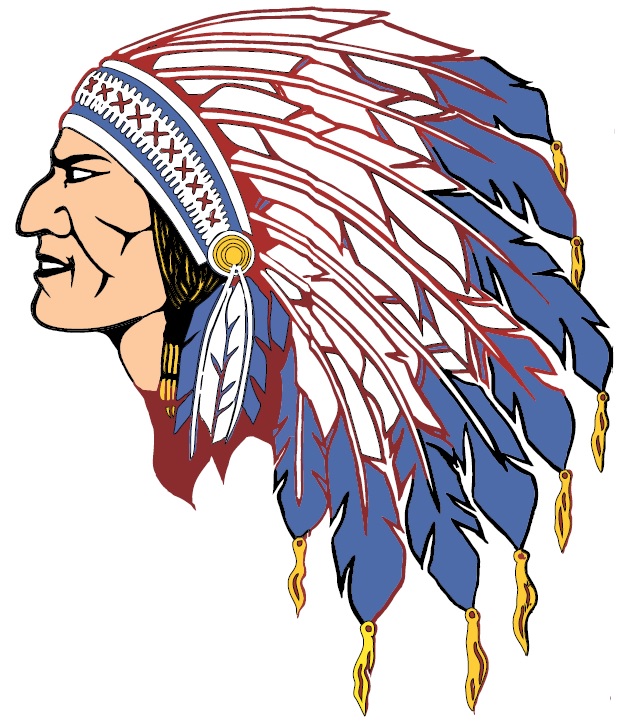 	                      810 North Fourth Street, Pawnee, Illinois 62558Donald BurtonSuperintendentPhone:  217-625-2471 x 202	Nikki Goodall	W. Christopher Hennemann	Sara Hogan	Jr. High/High School Principal	Grade School Principal	Athletic Director		Phone: 217-625-2471 	Phone: 217-625-2231 	Phone: 217-625-2471 High School Football Assistant Coaching PositionPawnee High School is seeking football coaching applicants for the Fall 2024 high school season.  The football assistant coach is responsible for assisting the head coach with all aspects of the football program. The coach must demonstrate strong leadership qualities and knowledge in player development, sportsmanship, integrity and character development. Qualified candidates should possess strong communication and organizational skills. They must demonstrate exceptional knowledge of the skills and strategies of the sport of football as it pertains to interscholastic athletics in Illinois.  Candidates must be able to assist in running summer camps and workouts.  Candidates must be ASEP certified, meet all IHSA coaching requirements, and pass a background check with the Illinois State Police.    The coaching stipend is based on years of experience.Interested candidates should submit a letter of interest to: Sara Hogan, shogan@pawneeschools.org, 810 Fourth Street, Pawnee, IL 62558-9680.  Deadline for applications is April 5, 2024.  Interviews may start before the deadline.  